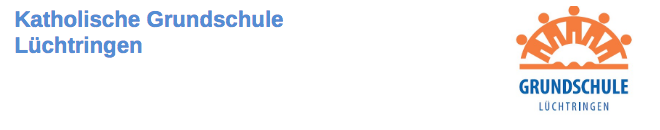 									Lüchtringen, 13.12.2020Liebe Eltern der Klasse 1,nun erhalten Sie über die Homepage die Aufgaben für Montag auf den entsprechenden Arbeitsblättern für die Fächer Deutsch und Mathematik. Es sind Wiederholungsaufgaben und dienen der Übung und Festigung.Lassen Sie Ihr Kind daran etwa 75 Minuten arbeiten. Legen Sie bitte kleine Pausen von 10 Minuten dazwischen ein, denn auch während des Unterrichts sind die Arbeitsphasen im 1. Schuljahr etwa 15-20 Minuten lang.Wenn Ihr Kind am Montag in der Schule am Unterricht teilnimmt, müssen sie die Arbeitsblätter nicht ausgedruckt mitgeben; sie werden in der Schule verteilt. Ebenso werden die notwendigen Arbeitshefte Ihrem Kind mitgegeben bzw. Sie können die Materialien mittags an der Turnhalle entgegennehmen.Bitte sammeln Sie alle bearbeiteten Arbeitsblätter zunächst in dem mitgegebenen DIN A4 Briefumschlag. Diesen werden wir nach den Ferien einsammeln. Vielen Dank!Bitte schauen Sie in jedem Fall auf die Homepage.Mit freundlichen Grüßen,T. Twele		B. Posner		J.M. Schuster